Trên cơ sở đề xuất của Học viện Nông nghiệp Việt Nam tại Công văn số 440/HVN-QHCC ngày 19/3/2024 về việc đề nghị tổ chức hội thảo “Hành trình khởi nghiệp từ trung học phổ thông” và Kế hoạch số 619/KH-HVN ngày 09/4/2024 về việc Tổ chức hội thảo “Hành trình khởi nghiệp từ trung học phổ thông” tại thành phố Hà Nội, Sở Giáo dục và Đào tạo Hà Nội giao phòng Giáo dục trung học phối hợp với Học viện Nông Nghiệp Việt Nam tổ chức Hội thảo “Hành trình khởi nghiệp từ trung học phổ thông”, cụ thể như sau:Nội dung- Nhu cầu về nguồn nhân lực trong bối cảnh cuộc cách mạng công nghiệp 4.0.- Kinh nghiệm khởi nghiệp.- Hoạt động khởi nghiệp của sinh viên Học viện Nông nghiệp Việt Nam.- Cuộc thi tìm hiểu về Học viện Nông nghiệp Việt Nam.- Tọa đàm về nhu cầu nguồn nhân lực trong cách mạng công nghiệp 4.0. 2. Chủ trì Hội thảo- Tiến sỹ Nguyễn Công Tiệp - Phó Giám đốc Học viện Nông nghiệp Việt Nam.- Tiến sỹ Hà Xuân Nhâm – Trưởng phòng Giáo dục trung học.3. Đăng ký tham gia Hội thảoHiệu trưởng các trường THPT chỉ đạo giáo viên chủ nhiệm triển khai chương trình Hội thảo đến học sinh; tổ chức cho 100% học sinh THPT đăng ký tham gia Hội thảo tại link: https://forms.gle/1sRu5UFHETxSVz7u5 hoặc quét QR Code trước 17h00 ngày 20/4/2024. 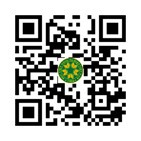 4. Thời gian, địa điểma) Khu vực 1: - Thời gian tổ chức: Từ 14h-16h ngày 24 tháng 04 năm 2024.  - Tổ chức trực tiếp tại trường THPT Việt Đức (số 47 Lý Thường Kiệt, phường Trần Hưng Đạo, quận Hoàn Kiếm, Hà Nội).- Tổ chức trực tuyến tại các trường THPT trên địa bàn quận: Ba Đình,Tây Hồ, Hoàn Kiếm, Hai Bà Trưng, Cầu Giấy, Thanh Xuân,  Đống Đa, Hoàng Mai, Hà Đông, Bắc Từ Liêm, Nam Từ Liêm.b) Khu vực 2: - Thời gian tổ chức: Từ 14h-16h ngày 27 tháng 04 năm 2024 - Tổ chức trực tiếp tại trường THPT Nguyễn Gia Thiều (Ngõ 298 Ngọc Lâm, quận Long Biên, Hà Nội).- Tổ chức trực tuyến tại các trường THPT trên địa bàn quận Long Biên, huyện Gia Lâm, huyện Đông Anh, huyện Mê Linh, huyện Sóc Sơn, huyện Thanh Oai, huyện Thanh Trì, huyện Thường Tín.c) Khu vực 3: - Thời gian tổ chức: Từ 14h-16h ngày 03 tháng 05 năm 2024.- Tổ chức trực tiếp tại trường THPT Đan Phượng (số 19 Phan Đình Phùng, Thị trấn Phùng, huyện Đan Phượng, Hà Nội).- Tổ chức trực tuyến tại các trường THPT trên địa bàn huyện Đan Phượng, thị xã Sơn Tây, huyện Chương Mỹ, huyện Ba Vì, huyện Hoài Đức, huyện Phú Xuyên, huyện Phúc Thọ, huyện Quốc Oai, huyện Thạch Thất, huyện Mỹ Đức, huyện Ứng Hòa.  5. Hình thức tổ chức* Tại các trường được đặt làm điểm tổ chức Hội thảo trực tiếp (THPT Việt Đức, THPT Nguyễn Gia Thiều, THPT Đan Phượng).- Đăng thông tin tổ chức Hội thảo trên trang Webside hoặc Facebook của nhà trường.- Diễn giả là các nhà khoa học, chuyên gia khởi nghiệp, lãnh đạo các doanh nghiệp.- Triển khai trực tiếp với sự tham gia của Ban Giám hiệu, 100% học sinh, giáo viên chủ nhiệm khối 12 (khuyến khích học sinh khối 11 cùng tham gia chương trình).* Tại các trường THPT khác trong khu vực (tổ chức trực tuyến)- Triển khai trực tuyến kết nối với điểm cầu tại trường THPT được đặt làm điểm cầu chính trong khu vực được phân công theo đúng thời gian tổ chức.- Đăng thông tin tổ chức Hội thảo trên Webside hoặc Facebook của nhà trường.- Thành phần tham dự: học sinh và giáo viên chủ nhiệm khối 12. Sở Giáo dục và Đào tạo Hà Nội đề nghị Học viện Nông nghiệp Việt Nam hỗ trợ về kỹ thuật, trang thiết bị để tổ chức thành công Hội thảo theo hình thức kết hợp trực tiếp, trực tuyến nêu trên; Hiệu trưởng các trường THPT trên địa bàn thành phố tổ chức cho học sinh và giáo viên chủ nhiệm tham gia Hội thảo “Hành trình khởi nghiệp từ trung học phổ thông” theo nội dung trong công văn này.Trong quá trình triển khai thực hiện, nếu có vướng mắc liên hệ Tiến sỹ Nguyễn Tất Thắng, Trưởng Khoa Du lịch và Ngoại ngữ - Học viện Nông nghiệp Việt Nam (số điện thoại: 0978056956) để được giải quyết./.SỞ GIÁO DỤC VÀ ĐÀO TẠO HÀ NỘI
PHÒNG GIÁO DỤC TRUNG HỌCSỞ GIÁO DỤC VÀ ĐÀO TẠO HÀ NỘI
PHÒNG GIÁO DỤC TRUNG HỌCSỞ GIÁO DỤC VÀ ĐÀO TẠO HÀ NỘI
PHÒNG GIÁO DỤC TRUNG HỌCCỘNG HÒA XÃ HỘI CHỦ NGHĨA VIỆT NAM
Độc lập – Tự do – Hạnh phúcHà Nội, ngày   19  tháng  4  năm 2024Hà Nội, ngày   19  tháng  4  năm 2024Hà Nội, ngày   19  tháng  4  năm 2024CÔNG THƯVề việc tổ chức Hội thảo “Hành trình khởi nghiệp từ trung học phổ thông”Kính gửi: Hiệu trưởng các trường THPT trên địa bàn Thành phốCÔNG THƯVề việc tổ chức Hội thảo “Hành trình khởi nghiệp từ trung học phổ thông”Kính gửi: Hiệu trưởng các trường THPT trên địa bàn Thành phốCÔNG THƯVề việc tổ chức Hội thảo “Hành trình khởi nghiệp từ trung học phổ thông”Kính gửi: Hiệu trưởng các trường THPT trên địa bàn Thành phốNơi nhận:- Học viện NN Việt Nam;- Đ/c Giám đốc Sở;- Các Đ/c Phó Giám đốc Sở;- Các trường THPT;- Lưu: VT, GDTrH.TRƯỞNG PHÒNG GIÁO DỤC TRUNG HỌC                                  (đã ký)Hà Xuân Nhâm